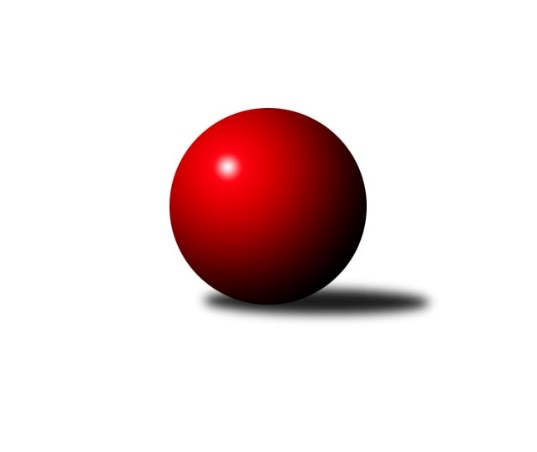 Č.6Ročník 2015/2016	14.11.2015Nejlepšího výkonu v tomto kole: 3235 dosáhlo družstvo: TJ Sokol Vracov2. KLZ B 2015/2016Výsledky 6. kolaSouhrnný přehled výsledků:KK PSJ Jihlava	- TJ Sokol KARE Luhačovice ˝B˝	7:1	3121:2938	16.5:7.5	14.11.TJ Jiskra Nová Bystřice	- HKK Olomouc ˝B˝	2:6	3133:3188	11.5:12.5	14.11.KK Vyškov˝B˝	- TJ Sokol Husovice	2:6	2966:3092	8.0:16.0	14.11.TJ Spartak Pelhřimov	- TJ Sokol Vracov	3:5	2951:3235	10.0:14.0	14.11.KK Mor.Slávia Brno	- TJ Rostex Vyškov ˝A˝	5:3	3181:3062	14.5:9.5	14.11.Tabulka družstev:	1.	TJ Sokol Husovice	6	4	1	1	33.5 : 14.5 	86.5 : 57.5 	 3124	9	2.	KK Mor.Slávia Brno	6	4	0	2	28.5 : 19.5 	79.0 : 65.0 	 3049	8	3.	TJ Rostex Vyškov ˝A˝	6	3	2	1	27.0 : 21.0 	74.0 : 70.0 	 3112	8	4.	TJ Sokol Vracov	6	4	0	2	24.5 : 23.5 	76.0 : 68.0 	 3089	8	5.	TJ Spartak Pelhřimov	6	3	1	2	28.0 : 20.0 	78.5 : 65.5 	 3042	7	6.	HKK Olomouc ˝B˝	6	3	1	2	23.5 : 24.5 	62.5 : 81.5 	 3062	7	7.	KK PSJ Jihlava	6	3	0	3	24.5 : 23.5 	72.0 : 72.0 	 3000	6	8.	TJ Jiskra Nová Bystřice	6	2	1	3	23.0 : 25.0 	74.0 : 70.0 	 3060	5	9.	TJ Sokol KARE Luhačovice ˝B˝	6	0	2	4	18.5 : 29.5 	64.0 : 80.0 	 3027	2	10.	KK Vyškov˝B˝	6	0	0	6	9.0 : 39.0 	53.5 : 90.5 	 2939	0Podrobné výsledky kola:	 KK PSJ Jihlava	3121	7:1	2938	TJ Sokol KARE Luhačovice ˝B˝	Dana Fišerová	107 	 126 	 135 	131	499 	 3:1 	 478 	 122	107 	 125	124	Andrea Katriňáková	Simona Matulová	138 	 122 	 128 	126	514 	 2:2 	 527 	 135	134 	 134	124	Lenka Menšíková	Veronika Brychtová	135 	 123 	 126 	119	503 	 2.5:1.5 	 496 	 135	120 	 119	122	Zdenka Svobodová	Kristýna Dúšková	154 	 138 	 133 	145	570 	 4:0 	 497 	 121	132 	 120	124	Hana Krajíčková	Šárka Vacková	146 	 122 	 109 	142	519 	 2:2 	 499 	 120	130 	 114	135	Ludmila Pančochová	Eva Rosendorfská	148 	 115 	 109 	144	516 	 3:1 	 441 	 108	122 	 89	122	Jana Mikulcovározhodčí: Nejlepší výkon utkání: 570 - Kristýna Dúšková	 TJ Jiskra Nová Bystřice	3133	2:6	3188	HKK Olomouc ˝B˝	Radka Budošová	132 	 142 	 134 	131	539 	 2.5:1.5 	 550 	 145	141 	 133	131	Silvie Vaňková	Veronika Baudyšová	132 	 132 	 138 	134	536 	 4:0 	 516 	 124	127 	 136	129	Hana Malíšková	Veronika Pýchová	112 	 122 	 113 	122	469 	 0:4 	 517 	 121	129 	 138	129	Marie Chmelíková	Eva Kadrnožková	126 	 123 	 138 	130	517 	 2:2 	 523 	 131	112 	 153	127	Denisa Hamplová	Iva Molová	134 	 133 	 149 	130	546 	 1:3 	 546 	 139	134 	 135	138	Andrea Tatoušková	Lucie Vrecková	124 	 126 	 136 	140	526 	 2:2 	 536 	 145	118 	 126	147	Jaroslava Havranovározhodčí: Nejlepší výkon utkání: 550 - Silvie Vaňková	 KK Vyškov˝B˝	2966	2:6	3092	TJ Sokol Husovice	Běla Omastová	112 	 104 	 94 	130	440 	 0:4 	 515 	 136	125 	 118	136	Markéta Gabrhelová	Jitka Usnulová	150 	 128 	 135 	119	532 	 3:1 	 487 	 120	131 	 122	114	Ivana Pitronová	Jana Kovářová	124 	 115 	 142 	132	513 	 1:3 	 546 	 144	132 	 128	142	Monika Pšenková	Jana Kurialová	129 	 121 	 129 	122	501 	 0:4 	 544 	 141	128 	 141	134	Eliška Kubáčková	Milana Alánová	123 	 133 	 120 	133	509 	 3:1 	 502 	 117	123 	 136	126	Lucie Kelpenčevová	Ivana Wagnerová	117 	 114 	 102 	138	471 	 1:3 	 498 	 127	135 	 117	119	Lucie Oriňákovározhodčí: Nejlepší výkon utkání: 546 - Monika Pšenková	 TJ Spartak Pelhřimov	2951	3:5	3235	TJ Sokol Vracov	Aneta Kusiová	81 	 88 	 91 	75	335 	 0:4 	 565 	 135	135 	 151	144	Monika Niklová	Štěpánka Vytisková	130 	 134 	 113 	121	498 	 0:4 	 580 	 139	148 	 139	154	Mariana Kreuzingerová	Petra Skotáková	124 	 155 	 132 	134	545 	 2:2 	 534 	 145	132 	 134	123	Martina Šupálková	Jozefina Vytisková	125 	 126 	 127 	132	510 	 3.5:0.5 	 482 	 123	114 	 113	132	Marta Beranová	Ludmila Landkamerová	112 	 145 	 148 	115	520 	 3:1 	 513 	 126	137 	 136	114	Jana Mačudová	Simona Černušková	135 	 150 	 131 	127	543 	 1.5:2.5 	 561 	 135	147 	 138	141	Hana Beranovározhodčí: Nejlepší výkon utkání: 580 - Mariana Kreuzingerová	 KK Mor.Slávia Brno	3181	5:3	3062	TJ Rostex Vyškov ˝A˝	Michaela Slavětínská	133 	 122 	 133 	117	505 	 1:3 	 506 	 137	128 	 119	122	Zuzana Štěrbová	Jitka Žáčková	124 	 142 	 133 	124	523 	 2:2 	 542 	 141	134 	 126	141	Monika Anderová	Lenka Kričinská	109 	 144 	 146 	141	540 	 3:1 	 499 	 127	129 	 107	136	Lenka Wognitschová	Pavlína Březinová	137 	 133 	 137 	153	560 	 4:0 	 472 	 110	126 	 122	114	Monika Tilšerová	Romana Sedlářová	124 	 137 	 135 	141	537 	 2.5:1.5 	 516 	 124	127 	 145	120	Pavla Fialová	Monika Rusňáková	132 	 130 	 126 	128	516 	 2:2 	 527 	 118	143 	 143	123	Jana Vejmolovározhodčí: Nejlepší výkon utkání: 560 - Pavlína BřezinováPořadí jednotlivců:	jméno hráče	družstvo	celkem	plné	dorážka	chyby	poměr kuž.	Maximum	1.	Michaela Slavětínská 	KK Mor.Slávia Brno	542.67	357.5	185.2	5.4	4/4	(563)	2.	Mariana Kreuzingerová 	TJ Sokol Vracov	542.50	364.2	178.3	4.3	5/5	(580)	3.	Hana Beranová 	TJ Sokol Vracov	541.63	362.0	179.6	3.8	4/5	(561)	4.	Iva Molová 	TJ Jiskra Nová Bystřice	536.92	360.9	176.0	5.8	4/4	(551)	5.	Eliška Kubáčková 	TJ Sokol Husovice	535.00	373.3	161.7	6.3	3/3	(551)	6.	Monika Anderová 	TJ Rostex Vyškov ˝A˝	534.00	367.2	166.8	5.3	4/4	(559)	7.	Silvie Vaňková 	HKK Olomouc ˝B˝	532.50	359.4	173.1	3.8	4/5	(572)	8.	Monika Pšenková 	TJ Sokol Husovice	531.56	354.3	177.2	5.1	3/3	(551)	9.	Jana Vejmolová 	TJ Rostex Vyškov ˝A˝	531.25	361.0	170.3	3.1	4/4	(594)	10.	Ivana Wagnerová 	KK Vyškov˝B˝	530.17	365.0	165.2	7.8	2/3	(573)	11.	Anna Mašláňová 	TJ Sokol Husovice	528.83	365.5	163.3	4.7	2/3	(545)	12.	Veronika Baudyšová 	TJ Jiskra Nová Bystřice	527.33	358.0	169.3	5.0	4/4	(549)	13.	Lucie Oriňáková 	TJ Sokol Husovice	525.50	356.9	168.6	6.0	2/3	(559)	14.	Jozefina Vytisková 	TJ Spartak Pelhřimov	524.83	344.3	180.5	5.3	2/3	(558)	15.	Martina Šupálková 	TJ Sokol Vracov	523.30	366.0	157.3	6.6	5/5	(542)	16.	Lenka Wognitschová 	TJ Rostex Vyškov ˝A˝	522.83	358.8	164.0	5.4	4/4	(577)	17.	Radka Budošová 	TJ Jiskra Nová Bystřice	522.67	355.3	167.3	5.4	3/4	(545)	18.	Petra Skotáková 	TJ Spartak Pelhřimov	522.50	355.2	167.3	5.4	3/3	(545)	19.	Romana Sedlářová 	KK Mor.Slávia Brno	519.67	354.1	165.6	4.8	4/4	(537)	20.	Hana Malíšková 	HKK Olomouc ˝B˝	518.20	360.4	157.8	7.2	5/5	(550)	21.	Lucie Kelpenčevová 	TJ Sokol Husovice	517.67	350.3	167.3	7.2	3/3	(556)	22.	Markéta Gabrhelová 	TJ Sokol Husovice	517.67	351.4	166.2	6.9	3/3	(544)	23.	Jaroslava Havranová 	HKK Olomouc ˝B˝	516.90	356.7	160.2	6.9	5/5	(536)	24.	Lenka Menšíková 	TJ Sokol KARE Luhačovice ˝B˝	515.75	361.8	154.0	5.8	4/4	(541)	25.	Zuzana Štěrbová 	TJ Rostex Vyškov ˝A˝	514.58	358.2	156.4	10.2	4/4	(533)	26.	Ludmila Landkamerová 	TJ Spartak Pelhřimov	514.17	353.3	160.9	9.3	3/3	(546)	27.	Zdenka Svobodová 	TJ Sokol KARE Luhačovice ˝B˝	513.42	349.7	163.8	8.1	4/4	(542)	28.	Ludmila Pančochová 	TJ Sokol KARE Luhačovice ˝B˝	513.33	347.3	166.1	7.6	4/4	(538)	29.	Lenka Kričinská 	KK Mor.Slávia Brno	513.33	352.4	160.9	9.2	4/4	(545)	30.	Lucie Vrecková 	TJ Jiskra Nová Bystřice	513.25	353.0	160.3	8.4	4/4	(557)	31.	Simona Černušková 	TJ Spartak Pelhřimov	513.25	353.3	160.0	6.8	2/3	(543)	32.	Andrea Katriňáková 	TJ Sokol KARE Luhačovice ˝B˝	512.42	340.8	171.7	5.7	4/4	(545)	33.	Ivana Pitronová 	TJ Sokol Husovice	511.33	356.3	155.0	7.0	3/3	(532)	34.	Marie Chmelíková 	HKK Olomouc ˝B˝	509.50	355.3	154.2	9.6	5/5	(580)	35.	Jana Mačudová 	TJ Sokol Vracov	509.30	352.5	156.8	7.3	5/5	(568)	36.	Eva Rosendorfská 	KK PSJ Jihlava	507.75	348.1	159.7	7.8	3/3	(556)	37.	Kristýna Dúšková 	KK PSJ Jihlava	506.75	345.3	161.5	6.9	3/3	(570)	38.	Štěpánka Vytisková 	TJ Spartak Pelhřimov	506.00	349.8	156.2	7.2	2/3	(536)	39.	Jana Kovářová 	KK Vyškov˝B˝	505.08	358.6	146.5	8.3	3/3	(550)	40.	Veronika Štáblová 	TJ Sokol Husovice	504.50	356.5	148.0	7.0	2/3	(520)	41.	Simona Matulová 	KK PSJ Jihlava	504.11	344.0	160.1	9.6	3/3	(525)	42.	Pavlína Březinová 	KK Mor.Slávia Brno	502.58	348.3	154.3	9.2	4/4	(560)	43.	Jitka Usnulová 	KK Vyškov˝B˝	501.92	344.5	157.4	10.0	3/3	(532)	44.	Monika Niklová 	TJ Sokol Vracov	501.50	338.8	162.8	11.0	4/5	(565)	45.	Monika Tilšerová 	TJ Rostex Vyškov ˝A˝	500.78	345.2	155.6	7.8	3/4	(522)	46.	Denisa Hamplová 	HKK Olomouc ˝B˝	500.50	343.4	157.1	9.5	4/5	(523)	47.	Veronika Brychtová 	KK PSJ Jihlava	499.44	342.6	156.9	8.8	3/3	(517)	48.	Šárka Vacková 	KK PSJ Jihlava	498.67	354.4	144.2	9.1	3/3	(543)	49.	Milana Alánová 	KK Vyškov˝B˝	497.92	351.3	146.7	9.2	3/3	(515)	50.	Hana Krajíčková 	TJ Sokol KARE Luhačovice ˝B˝	496.67	351.2	145.5	9.3	3/4	(501)	51.	Jitka Žáčková 	KK Mor.Slávia Brno	491.44	339.0	152.4	7.7	3/4	(560)	52.	Dana Fišerová 	KK PSJ Jihlava	488.00	346.1	141.9	11.3	3/3	(499)	53.	Kateřina Carnová 	TJ Spartak Pelhřimov	487.33	341.0	146.3	12.3	3/3	(489)	54.	Aneta Kusiová 	TJ Spartak Pelhřimov	484.75	339.6	145.2	6.7	3/3	(548)	55.	Eva Kadrnožková 	TJ Jiskra Nová Bystřice	480.13	343.8	136.4	12.9	4/4	(517)	56.	Veronika Pýchová 	TJ Jiskra Nová Bystřice	476.00	338.8	137.2	13.2	3/4	(500)	57.	Ludmila Tomiczková 	KK Vyškov˝B˝	459.00	331.3	127.7	13.7	3/3	(474)	58.	Běla Omastová 	KK Vyškov˝B˝	458.75	317.6	141.2	15.8	3/3	(496)		Gabriela Filakovská 	TJ Jiskra Nová Bystřice	549.00	351.0	198.0	3.0	1/4	(549)		Pavla Fialová 	TJ Rostex Vyškov ˝A˝	547.00	351.0	196.0	5.0	2/4	(578)		Zdena Vytisková 	TJ Spartak Pelhřimov	530.00	355.0	175.0	9.0	1/3	(530)		Ivana Pešková 	KK Mor.Slávia Brno	524.00	350.0	174.0	8.0	1/4	(524)		Andrea Tatoušková 	HKK Olomouc ˝B˝	522.67	359.3	163.3	6.5	3/5	(546)		Jana Kurialová 	KK Vyškov˝B˝	511.25	342.0	169.3	6.3	1/3	(522)		Hana Kropáčová 	HKK Olomouc ˝B˝	510.00	357.0	153.0	9.0	1/5	(510)		Monika Rusňáková 	KK Mor.Slávia Brno	509.50	346.5	163.0	7.0	1/4	(516)		Jana Vránková 	KK Mor.Slávia Brno	505.00	358.5	146.5	7.0	2/4	(512)		Monika Hubíková 	TJ Sokol KARE Luhačovice ˝B˝	494.25	346.8	147.5	8.5	2/4	(528)		Martina Miškeříková 	TJ Sokol Vracov	491.25	344.5	146.8	8.3	2/5	(515)		Hana Konečná 	TJ Sokol KARE Luhačovice ˝B˝	490.50	332.5	158.0	5.5	2/4	(505)		Eva Dušek 	KK PSJ Jihlava	488.00	340.7	147.3	13.0	1/3	(501)		Michaela Běhounová 	TJ Jiskra Nová Bystřice	487.50	345.5	142.0	11.5	1/4	(488)		Veronika Presová 	TJ Sokol Vracov	485.00	342.5	142.5	8.0	2/5	(486)		Lucie Trávníčková 	TJ Rostex Vyškov ˝A˝	481.75	333.5	148.3	9.0	2/4	(486)		Daniela Kordulová 	TJ Sokol Vracov	480.00	336.0	144.0	9.5	2/5	(493)		Marta Beranová 	TJ Sokol Vracov	480.00	337.0	143.0	13.0	2/5	(482)		Helena Konečná 	TJ Sokol KARE Luhačovice ˝B˝	480.00	350.0	130.0	9.0	1/4	(480)		Alena Machalíčková 	HKK Olomouc ˝B˝	476.00	326.0	150.0	11.0	1/5	(476)		Jana Mikulcová 	TJ Sokol KARE Luhačovice ˝B˝	475.00	343.5	131.5	19.5	2/4	(509)		Alena Kupčíková 	TJ Rostex Vyškov ˝A˝	473.50	323.0	150.5	10.0	2/4	(483)		Kateřina Bajerová 	HKK Olomouc ˝B˝	467.50	330.0	137.5	10.0	2/5	(493)		Dagamar Králová 	TJ Jiskra Nová Bystřice	467.00	324.0	143.0	9.0	1/4	(467)		Radka Suchomelová 	KK Vyškov˝B˝	444.00	296.0	148.0	12.0	1/3	(444)		Lea Olšáková 	KK Mor.Slávia Brno	437.50	323.5	114.0	20.0	2/4	(471)Sportovně technické informace:Starty náhradníků:registrační číslo	jméno a příjmení 	datum startu 	družstvo	číslo startu21212	Mariana Kreuzingerová	14.11.2015	TJ Sokol Vracov	6x22010	Štěpánka Vytisková	14.11.2015	TJ Spartak Pelhřimov	4x20343	Eliška Dvořáková	14.11.2015	TJ Sokol Husovice	5x19697	Lenka Menšíková	14.11.2015	TJ Sokol KARE Luhačovice ˝B˝	5x8046	Jana Mačudová	14.11.2015	TJ Sokol Vracov	6x8424	Marta Beranová	14.11.2015	TJ Sokol Vracov	2x21427	Martina Šupálková	14.11.2015	TJ Sokol Vracov	6x17981	Andrea Katriňáková	14.11.2015	TJ Sokol KARE Luhačovice ˝B˝	6x21363	Aneta Kusiová	14.11.2015	TJ Spartak Pelhřimov	6x1189	Simona Matulová	14.11.2015	KK PSJ Jihlava	5x13452	Eva Fabešová	14.11.2015	TJ Jiskra Nová Bystřice	5x7932	Andrea Tatoušková	14.11.2015	HKK Olomouc ˝B˝	4x11592	Lucie Oriňaková	14.11.2015	TJ Sokol Husovice	5x19933	Jozefína Vytisková	14.11.2015	TJ Spartak Pelhřimov	5x18941	Denisa Hamplová	14.11.2015	HKK Olomouc ˝B˝	5x
Hráči dopsaní na soupisku:registrační číslo	jméno a příjmení 	datum startu 	družstvo	Program dalšího kola:7. kolo21.11.2015	so	10:00	TJ Rostex Vyškov ˝A˝ - TJ Jiskra Nová Bystřice	21.11.2015	so	12:45	TJ Sokol Husovice - KK Mor.Slávia Brno	21.11.2015	so	13:30	TJ Sokol KARE Luhačovice ˝B˝ - KK Vyškov˝B˝	21.11.2015	so	13:30	TJ Sokol Vracov - KK PSJ Jihlava	21.11.2015	so	14:00	HKK Olomouc ˝B˝ - TJ Spartak Pelhřimov	Nejlepší šestka kola - absolutněNejlepší šestka kola - absolutněNejlepší šestka kola - absolutněNejlepší šestka kola - absolutněNejlepší šestka kola - dle průměru kuželenNejlepší šestka kola - dle průměru kuželenNejlepší šestka kola - dle průměru kuželenNejlepší šestka kola - dle průměru kuželenNejlepší šestka kola - dle průměru kuželenPočetJménoNázev týmuVýkonPočetJménoNázev týmuPrůměr (%)Výkon3xMariana KreuzingerováVracov5804xMariana KreuzingerováVracov111.765803xKristýna DúškováJihlava5703xKristýna DúškováJihlava111.75701xMonika NiklováVracov5651xPavlína BřezinováMS Brno109.275602xHana BeranováVracov5611xMonika NiklováVracov108.875651xPavlína BřezinováMS Brno5602xHana BeranováVracov108.15612xSilvie VaňkováOlomouc B5501xMonika PšenkováHusovice107.77546